PONEDJELJAK, 31.1.2022. HRVATSKI JEZIK-AK,KH,MD ZADATAK:PREPISATI U NOVI RED RUKOPISNO PISANIM SLOVIMA.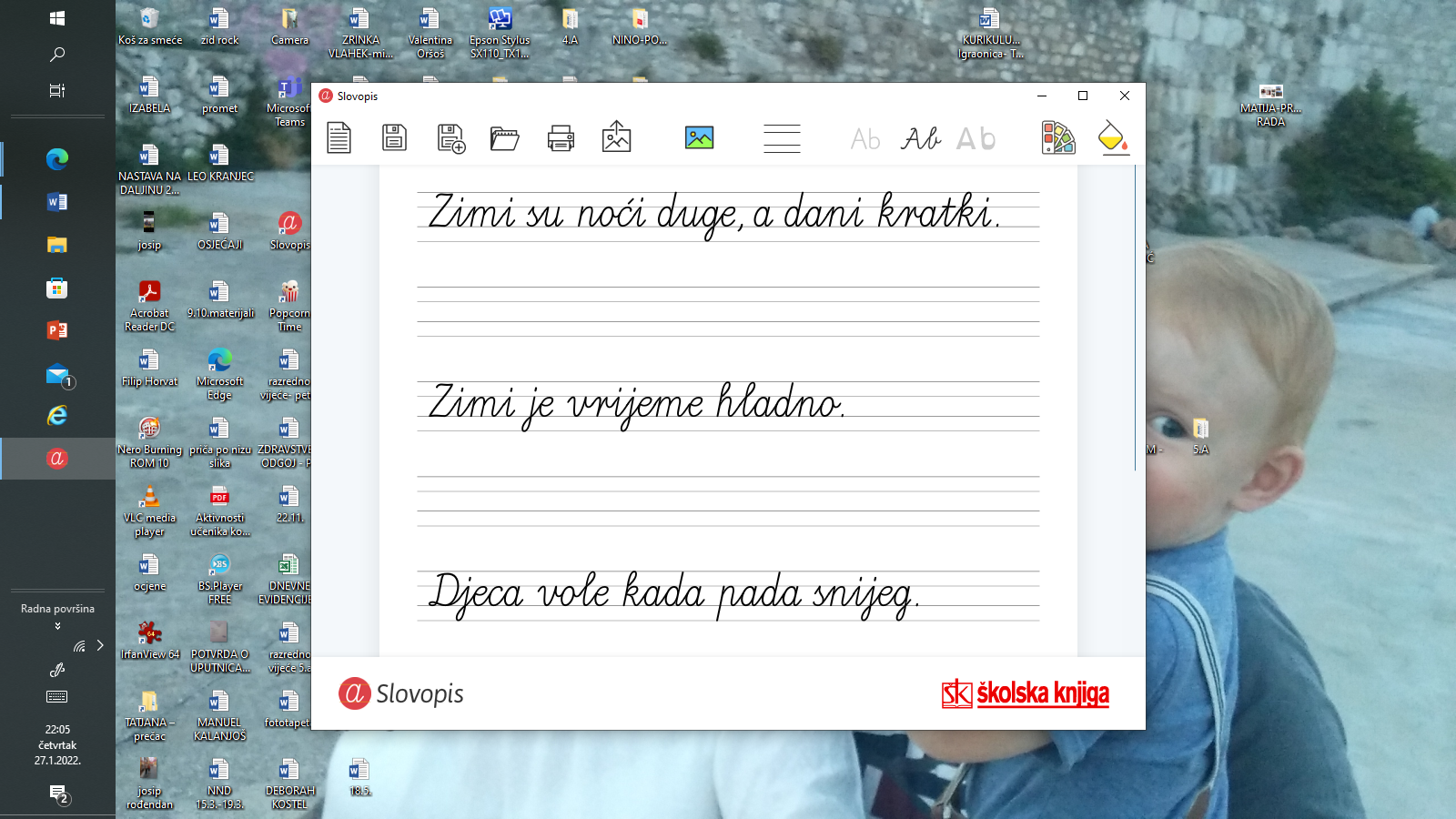 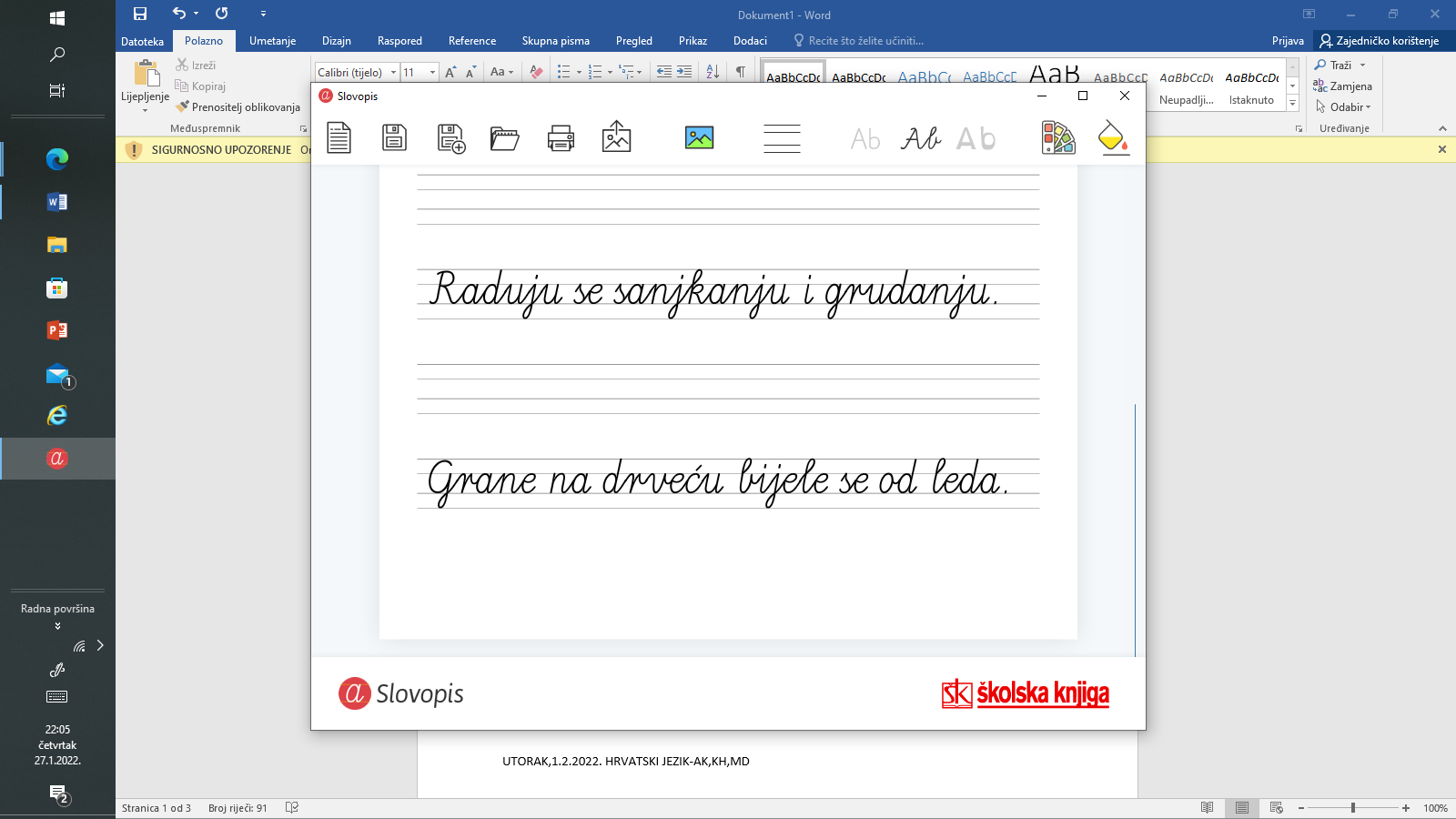 